МИНИСТЕРСТВО ОБРАЗОВАНИЯ И НАУКИ РЕСПУБЛИКИ ДАГЕСТАН             НЕГОСУДАРСТВЕННАЯ АВТОНОМНАЯ НЕКОММЕРЧЕСКАЯ ОРГАНИЗАЦИЯ ПРОФЕССИОНАЛЬНОГО ОБРАЗОВАНИЯ «МЕДИЦИНСКИЙ КОЛЛЕДЖ»  г. ХАСАВЮРТ РД 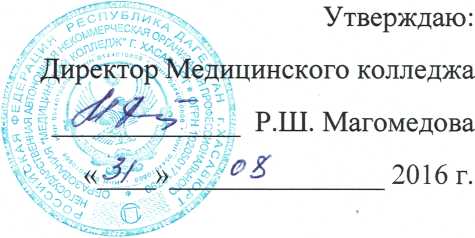 ПОЛОЖЕНИЕ О ПОЛНОМОЧИЯХ И ПОРЯДКЕ ДЕЯТЕЛЬНОСТИАПЕЛЛЯЦИОННОЙ КОМИССИИ       Хасавюрт - 2016 годI. Общие положения1. Положение   об   апелляционной   комиссии   (далее   -   Положение) разработано в соответствии с приказом Министерства образования и науки РФ от 23.01.2014 № 36 «Об утверждении Порядка приема   на обучение по образовательным программам среднего профессионального образования», Правилами приема  Негосударственной автономной некоммерческой организации профессионального образования Медицинский колледж г.Хасавюрт РД (далее – Колледж)  на 2016-2017 учебный   год.2. Настоящее    Положение    определяет    полномочия    и   функции апелляционной   комиссии,   правила   подачи   и   рассмотрения   апелляций.3.Персональный    состав    апелляционной    комиссии    утверждается    приказом директора.4. Апелляционная комиссия (далее – комиссия) создается в целях обеспечения  соблюдения при    оценке  вступительных испытаний и защиты прав поступающих в Колледж5. В состав комиссии включаются: председатель   приемной   комиссии, ответственный секретарь приемной комиссии, члены комиссии по приёму вступительных испытаний.II. Полномочия и функции апелляционной комиссии6. Комиссия    осуществляет    свою    работу    в    период    проведения вступительных испытаний в Колледж7. Комиссия:-  принимает и рассматривает апелляции лиц, поступающих в Колледж;-  устанавливает    соответствие    результата вступительного испытания       установленным требованиям оценивания  по данному вступительному испытанию;-  принимает   решение   о   соответствии   результата вступительного испытания  или   о выставлении другого результата (как в случае его повышения, так и понижения);-   оформляет протокол о принятом решении и доводит его до сведения поступающего лица (под роспись).8. В целях выполнения своих функций комиссия вправе рассмотреть материалы вступительных испытаний проводимых в форме  тестирования, практического задания, сведения о лицах, присутствовавших на вступительном испытании, о соблюдении процедуры проведения вступительного испытания.III. Организация работы апелляционной комиссии9.  Работу комиссии возглавляет председатель комиссии.10.  Решения комиссии принимаются простым большинством голосов от списочного   состава   комиссии.   В   случае   равенства   голосов   председатель комиссии  имеет  право  решающего  голоса. Работа комиссии   оформляется протоколами,   которые   подписываются   председателем  и   всеми   членами комиссии.11. Комиссия работает в дни проведения апелляций. Место  и время проведения апелляций указывается приемной комиссией дополнительно.IV. Правила подачи и рассмотрения апелляций12. По результатам вступительного испытания поступающий имеет право подать в апелляционную комиссию письменное апелляционное заявление о нарушении, по его мнению, установленного порядка проведения испытания и (или) несогласии с его  результатами.В случае проведения вступительного испытания в форме компьютерного тестирования поступающий может ознакомиться со своей работой на следующий день после объявления оценки по испытанию в присутствии председателя приемной комиссии или ответственного секретаря приемной комиссии.13.  Рассмотрение апелляции не является пересдачей вступительного испытания. В ходе рассмотрения апелляции проверяется только правильность оценки результатов сдачи вступительного испытания.14.  Апелляция подается поступающим лично на следующий рабочий день после объявления   оценки   по   вступительному испытанию.Приемная комиссия обеспечивает прием апелляций в течение всего рабочего дня.Рассмотрение апелляций проводится в течение  рабочего дня после дня ознакомления с  работами вступительных испытаний.15.  Поступающий   имеет   право   присутствовать   при   рассмотрении апелляции.Поступающий должен иметь при себе документ, удостоверяющий его личность.Повторная апелляция для поступающих лиц, не явившихся на нее в указанный срок, не назначается и не проводится.16.   С   несовершеннолетним  поступающим   (до   18   лет)   имеет  право присутствовать один из его родителей или законных представителей.17. После рассмотрения апелляции выносится решение апелляционной комиссии об оценке по вступительному испытанию (как в случае ее повышения, так и понижения).18.   При   возникновении   разногласий   в    апелляционной   комиссии проводится голосование и решение утверждается большинством голосов.Оформленное протоколом решение апелляционной комиссии доводится до сведения поступающего (под роспись).Решение апелляционной комиссии является окончательным и пересмотру не подлежит.Протоколы комиссии вместе с заявлениями на апелляцию, листом результата  листами и бланками ответов передаются в приемную комиссию.